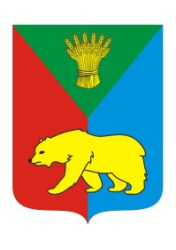  РОССИЙСКАЯ ФЕДЕРАЦИЯ ИРКУТСКАЯ ОБЛАСТЬ ИРКУТСКИЙ РАЙОН ХОМУТОВСКОЕ МУНИЦИПАЛЬНОЕ ОБРАЗОВАНИЕАДМИНИСТРАЦИЯПОСТАНОВЛЕНИЕ __________№_______ с.Хомутово 		О назначении публичных слушаний по проекту решения о предоставлении разрешения на отклонение от предельных параметров разрешенного строительства, реконструкции объектов капитального строительства.В целях соблюдения права человека на благоприятные условия жизнедеятельности, прав и законных интересов правообладателей земельных участков и объектов капитального строительства, руководствуясь ст. 5.1, 40 Градостроительного кодекса Российской Федерации, ст. 28 Федерального закона от 06.10.2003 № 131-ФЗ «Об общих принципах организации местного самоуправления в Российской Федерации», ст. 19 Устава Хомутовского муниципального образования, постановлением администрации Хомутовского муниципального образования от 31.10.2018  № 150 о/д «О комиссии по подготовке правил землепользования и застройки Хомутовского муниципального образования», Решением Думы Хомутовского муниципального образования от 26.07.2018 № 13-56/д «Об утверждении Положения об отдельных вопросах организации и проведения общественных обсуждений, публичных слушаний в области градостроительной деятельности в Хомутовском муниципальном образовании», на основании заявления Нестеровой Татьяны Александровны действующей по доверенности реестровый номер 38АА 360422 от 21.12.2021г. Плынской Галины Степановны, реестровый номер 38АА 3792668 от 06.08.2022г. Тарасенко Лидии Михайловны, реестровый номер 38АА 3770728 от 02.09.2022г. Степанова Дмитрия Евгеньевича, реестровый номер 38АА 3914055 от 05.09.2022г. Маер Светланы Яковлевны, администрация Хомутовского муниципального образованияПОСТАНОВЛЯЕТ:1. Назначить проведение публичных слушаний по проекту решения о предоставлении разрешения на отклонение от предельных параметров разрешенного строительства, реконструкции объектов капитального строительства:1.1. в отношении земельного участка 38:06:100104:4103:ЗУ4, площадью 647 кв.м., образованного в результате перераспределения границ земельных участков с кадастровыми номерами 38:06:100104:4103, 38:06:100104:4104, 38:06:100104:4066, в части уменьшения минимального размера фронтальной  стороны земельного участка с 16 метров до 9,86 метров.1.2. в отношении земельного участка 38:06:100104:4104:ЗУ2, площадью 679 кв.м., образованного в результате перераспределения границ земельных участков с кадастровыми номерами 38:06:100104:4103, 38:06:100104:4104, 38:06:100104:4066, в части уменьшения минимального размера фронтальной  стороны земельного участка с 16 метров до 7,73 метров.		2. Комиссии по подготовке правил землепользования и застройки Хомутовского муниципального образования:		1)  в срок не более одного месяца со дня опубликования оповещения о начале публичных слушаний, предусмотренного подпунктом "а" пункта 2 части 2 настоящего постановления до дня опубликования заключения о результатах публичных слушаний, провести публичные слушания по проектам;		2) обеспечить опубликование в газете «Вестник Хомутовского поселения» и размещение на WEB-портале органа местного самоуправления Хомутовского муниципального образования в информационно-телекоммуникационной сети "Интернет" (http://khomutovskoe-mo.ru):а) оповещения о начале публичных слушаний в форме информационного сообщения, содержащего, в том числе, информацию о месте и дате открытия, времени проведения экспозиции проектов;б) проектов и информационных материалов к ним;в) заключения о результатах публичных слушаний.	       3. Опубликовать настоящее постановление в газете «Вестник Хомутовского поселения» и разместить на WEB-портале органов местного самоуправления Хомутовского муниципального образования в информационно-телекоммуникационной сети «Интернет» (http://khomutovskoe-mo.ru).		4. Контроль за исполнением настоящего постановления возложить на Заместителя Главы администрации Хомутовского муниципального образования.Глава администрации                                                                    В.М. КолмаченкоИСПОЛНИТЕЛЬ:Ведущий специалистотдела градостроительства,земельных и имущественных отношений __________________А.В. БлагиреваСОГЛАСОВАНО:Заместитель Главы администрации ______________________ Н.В. Максименко«___»______________2022г.Руководитель аппарата администрации                   ____________________________  М.Ю. Несмеянова«___»______________2022г.Начальник отдела градостроительства,земельных и имущественных отношений ________________ Ю.В.Тюкавкина«___»______________2022г.Главный специалистюридического отдела                __________________________И.А. Хромовских«___»______________2022г.РАССЫЛКА:1 экз. – дело2 экз. копий, заверенных в установленном порядке - в отдел градостроительства, земельных и имущественных отношенийЭлектронная версия правового акта и приложения к нему соответствует бумажному носителю